Весенний первоцвет – подснежник.Задание 1. Беседа:Какое сейчас время года? (весна)Назови весенние месяцы (март, апрель, май)Какой месяц сейчас? (апрель)Назови признаки весны (погода, растения, животные).Задание 2.Первоцветы – это растения, которые цветут ранней весной, одними из первых, иногда ещё до того, как полностью сойдёт снег.Задание 3. Отрывок из произведения С.Я. Маршака "12 месяцев"Разбегайтесь, ручьи, Растекайтесь, лужи, Вылезайте, муравьи, После зимней стужи! Пробирается медведь Сквозь лесной валежник. Стали птицы песни петь, И расцвёл подснежник!Обсудите стихотворение в ребенком: О каком времени года идет речь?Почему ты так решил?Почему подснежник называют разведчиком?Задание 4. Рисование (рисунок выполняется красками)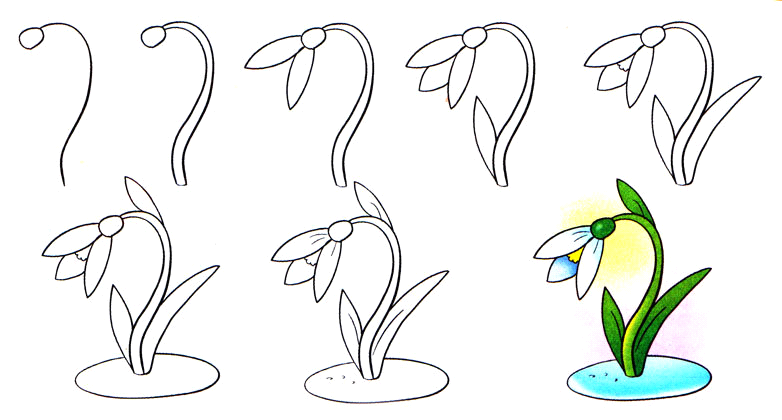 